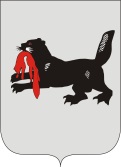 ИРКУТСКАЯ ОБЛАСТЬСЛЮДЯНСКАЯТЕРРИТОРИАЛЬНАЯ ИЗБИРАТЕЛЬНАЯ КОМИССИЯг. СлюдянкаО проведении обучающих семинаров по вопросам подготовки и проведения муниципальных выборов 10 сентября 2017 годаВ соответствии со статьей 26 Федерального закона Российской Федерации «Об основных гарантиях избирательных прав и права на участие в референдуме граждан Российской Федерации», Слюдянская территориальная избирательная комиссияРЕШИЛА:Назначить проведение обучающих семинаров по вопросам подготовки и проведения выборов мэра муниципального образования Слюдянский район, глав Слюдянского, Байкальского, Култукского, Утуликского, Быстринского, Новоснежнинского муниципальных образований, депутатов Дум городских и сельских поселений с председателями, заместителями председателей и секретарями участковых избирательных комиссий на 07 августа 2017 года.Контроль за выполнением настоящего решения возложить на председателя комиссии.Председатель комиссии                      		           	Г.К. КотовщиковСекретарь комиссии                                                              Н.Л. ТитоваР Е Ш Е Н И ЕР Е Ш Е Н И Е03 августа 2017 года№ 43/323 